Monday 6th November 2023 Dear Parents / Carers / Guardians,  Welcome to Autumn 2!We hope that your child has settled well into Year 2 and they have enjoyed our topics so far! We wanted to inform you of the expectations we have as well as some of the activities happening this half term. Autumn 2 is a very busy but exciting half term; we have lots of crafts, creating and performing to do before we break up for the Christmas holidays!  CurriculumDates for your diaryThere are a number of key dates in place for Year 2, please ensure to keep a record of these. School Expectations  At Blakehill, we are committed to creating an environment where exemplary behaviour is at the heart of productive learning. Everyone is expected to maintain the highest standards of personal conduct, to accept responsibility for their behaviour and encourage others to do the same. We will still be focusing on our 3 rules: 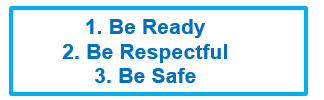 HomeworkHomework will typically be set on a Friday, to be returned completed by the following Friday. The homework provided is given to support and consolidate pupils’ learning from that week or a previous week. It is used to check understanding of topics covered and helps us identify areas of learning that need further development. Homework will include: Half termly Key Instant Recall Facts (KIRFs) in MathematicsA weekly spelling list Home reading at least three times a week. Home Reading  
In Year 2, children are typically given daily opportunities to change their reading books and we encourage them to start being independent in doing this.  It is essential that your child reads as frequently as possible to build their stamina for reading and we are looking for children to read at least three times a week at home – this should be recorded in their home reading record. We understand that parents/carers/guardians live busy lives but any time you can spare to listen to your child really would be extremely beneficial.PE
Indoor PE: This takes place on a Wednesday afternoon for 2H.               This takes places on a Monday morning for 2G.It is important that children have the correct, named kit for this: a white or blue plain t-shirt; black or blue shorts (tracksuit bottoms are also permitted) and black pumps.
Outdoor PE: This takes place on a Friday afternoon. It is important that children have the correct, named kit for this: a white or blue plain t-shirt; black or blue tracksuit bottoms; a plain black or blue sweatshirt and a pair of trainers.
PE kits should be brought into in a named pump bag that can be left in their cloakroom. This can then be taken home at the end of the week/half term.

Water Bottles
To enable your child to have a drink of water we would encourage a named water bottle be brought into school. Try to ensure your child’s bottle is of the non-spill variety. Bottles should be taken home daily to be cleaned.

Uniform
Please ensure that your child has the correct uniform (named so that it can be easily returned if lost), including black school shoes. If your child does not have suitable black school shoes, they will be given black pumps to wear throughout the day inside. Pupils are also required to wear a white polo shirt with charcoal (dark grey) trousers / shorts/ skirt /dress.  
If you do have any questions, queries or concerns, please do not hesitate to contact a member of the Year 2 team. 
Yours sincerely,
Miss Gardner and Miss Hulston (Teaching Staff)
Mrs Brook and Mrs Sheerin  (Teaching Assistants)SubjectUnit MathematicsAddition and subtractionShapeEnglishNarrative: The Nutcracker Poetry: Patterns on a page 
Non- Fiction Writing: Saltaire ScienceEveryday Materials History Local History Study: Saltaire (continued from Autumn 1)MusicHow does music teach us about the past?Learning Christmas performance songsComputing Digital Photography – creating media E-Safety LessonArt Local Artist: David Hockney PSHEValuing differencesREBelieving and Belonging: How is new life welcomed?PEIndoor: Dance Outdoor: Invasion Games Every Monday Morning Reading Café at 8:30am – 8:45am (Year 2 Classrooms)Wednesday 8th November PTFA School Disco Tuesday 21st NovemberParents’ EveningWednesday 22nd NovemberParent’s Evening Nativity PerformancesInformation and dates to follow